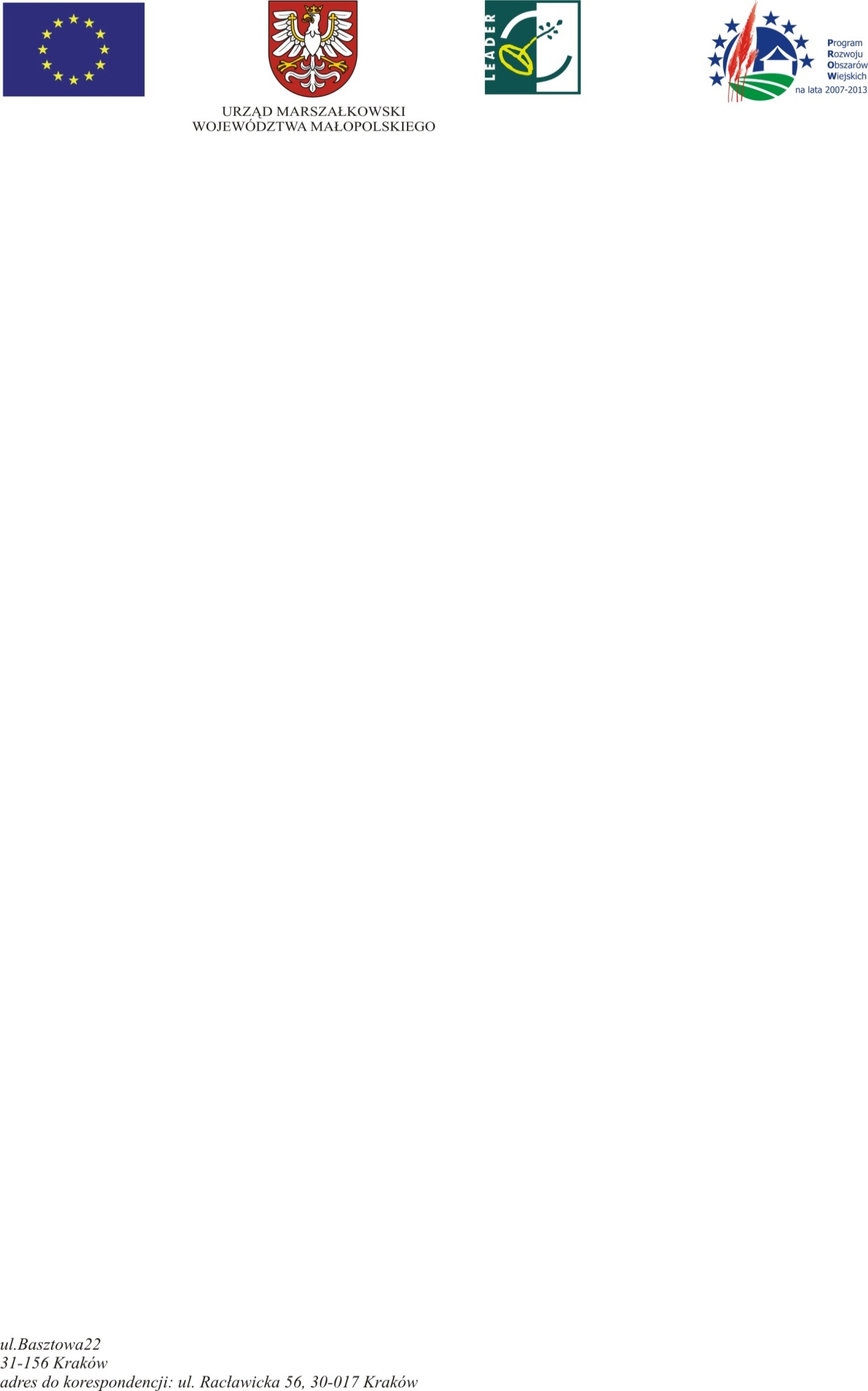 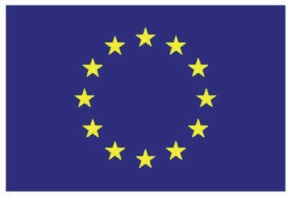 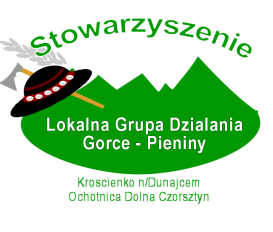 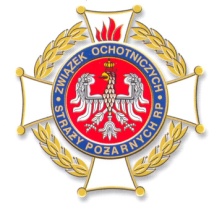 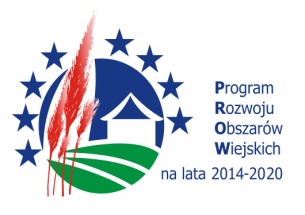                       Europejski Fundusz Rolny na rzecz Rozwoju Obszarów Wiejskich: Europa inwestująca w obszary wiejskie”. Projekt CZAS NA SMAKI REGIONALNE” - zachowanie i kultywowanie lokalnego dziedzictwa kulturowego jest współfinansowany ze środków Unii Europejskiej w ramach Działania 19.Wsparcie dla rozwoju lokalnego w ramach inicjatywy LEADER w ramach Programu Rozwoju Obszarów Wiejskich w na lata 2014-2020. Załącznik nr 1 Regulaminu rekrutacji uczestników świątecznych warsztatów kulinarnychZgłoszenie nr:_____, data ______________godz. ____                 Miejsce złożenia: _______________________Zarząd Ochotniczej  Straży Pożarnej Krościenko Kąty ,34-450 Krościenko –Kąty 23a zaprasza na  warsztaty kulinarne z zakresu pieczenia i gotowania tradycyjnych potraw regionalnych oraz warsztaty nauki zasad nakrywania i dekorowania stołu oraz podawania i dekorowania potraw opartych o tradycyjne produkty. Warsztaty realizowane  są w ramach projektu pod nazwą: „CZAS NA SMAKI REGIONALNE” - zachowanie i kultywowanie lokalnego dziedzictwa kulturowego w ramach działania 19.2 „Wsparcie na wdrażanie operacji w ramach strategii rozwoju lokalnego kierowanego przez społeczność” objętego Programem Rozwoju Obszarów Wiejskich.MIEJSCE  WARSZATÓW – budynek OSP Krościenko Kąty 23a.KARTA ZGŁOSZENIA NA WARSZATYOświadczenie o wyrażeniu zgodyWyrażam zgodę na przetwarzanie moich danych osobowych zgodnie z Rozporządzeniem Parlamentu Europejskiego i Rady (UE) 2016/679 z dnia 27 kwietnia 2016r. w sprawie ochrony osób fizycznych w związku z przetwarzaniem danych osobowych i w sprawie swobodnego przepływu takich danych oraz uchylenia dyrektywy 95/46/WE, (ogólne rozporządzenie o ochronie danych), publ. Dz. Urz. UE L Nr.119, s. 1 na potrzeby rekrutacji uczestników warsztatów w ramach działania 19.2 „Wsparcie na wdrażanie operacji w ramach strategii rozwoju lokalnego kierowanego przez społeczność”
            ……………………………………………………………….
                                                 Data, podpisKLAUZULA INFORMACYJNAZgodnie z art. 13 ust. 1 i 2 Rozporządzenia Parlamentu Europejskiego i Rady (UE) 2016/679 z dnia 27 kwietnia 2016 r. w sprawie ochrony osób fizycznych w związku z przetwarzaniem danych osobowych i w sprawie swobodnego przepływu takich danych oraz uchylenia dyrektywy 95/46/WE (ogólne rozporządzenie o ochronie danych) przyjmuję do wiadomości, że:Administratorem moich danych osobowych jest Ochotnicza Straż Pożarna  Kąty
 ul. Kąty 23a , 34-450 Krościenko nad Dunajcem,  NIP -  735-235-13-92, Regon -  492032651, 
KRS pod numerem - 0000022851Pani/Pana dane osobowe przetwarzane są w celu uczestnictwa w warsztatach, na podstawie art. 6 ust 1 lit. b) RODO (UE) odbiorcą danych będą wyłącznie podmioty uprawnione do uzyskania danych osobowych na podstawie przepisów prawa,podanie ww. danych osobowych jest obligatoryjne w oparciu o przepisy prawa, 
w pozostałym zakresie jest dobrowolne,dane osobowe będą przechowywane przez okres 5 lat, na czas realizacji projektuprzysługuje mi prawo żądania od administratora dostępu do moich danych osobowych, ich sprostowania, usunięcia lub ograniczenia przetwarzania, a także prawo do wniesienia skargi do organu nadzorczego. W przypadku pytań dotyczących przetwarzania danych osobowych prosimy o kontakt pod adresem e-mail: iod@kroscienko-nad-dunajcem.plData:  ………  sierpień  2018 roku						Podpis  ……………………………………………Zgłoszenia prosimy dostarczyć do 31 sierpnia 2018 roku do godz. 15-tej  osobiście, mailowo na adres e-mail: waksmundzki@onet.pl lub droga pocztową na adres:Ochotnicza Straż Pożarna Krościenko – Kątyul. Kąty 23a, 34-450 Krościenko nad Dunajcem, 
Zasady uczestnictwa w warsztatach Zajęcia będą ogólnodostępne, bezpłatne. Uczestnicy warsztatów ponoszą jedynie koszty dojazdu na miejsce szkolenia. Rekrutację prowadzi komisja rekrutacyjna powołana przez  Zarząd OSP Kąty  zgodnie z zasadami rekrutacji na podstawie karty zgłoszenia. Rekrutacja będzie prowadzona w sposób bezstronny, zgodnie z jednakowymi dla wszystkich  warunkami. Warunkiem przystąpienia do rekrutacji jest wypełnienie karty zgłoszenia oraz  jej dostarczenie w wymaganym terminie do siedziby OSP lub przesłanie poczta elektroniczną. Kryterium selekcji w przypadku nadmiaru chętnych uczestników będzie kolejność zgłoszeń. Lp.Nazwa szkoleniaNazwa szkoleniaIlość godzin trwania szkoleniaTerminTerminDeklaruję aktywny udziałPodpis zobowiązujący do uczestnictwaWarsztaty kulinarne z zakresu pieczenia i gotowania tradycyjnych potraw regionalnych Warsztaty kulinarne z zakresu pieczenia i gotowania tradycyjnych potraw regionalnych 48Wrzesień- grudzień 2018 r.Wrzesień- grudzień 2018 r. TAKWarsztaty nauki zasad nakrywania i dekorowania stołu oraz podawaniem i dekorowaniem potraw opartych o tradycyjne produktyWarsztaty nauki zasad nakrywania i dekorowania stołu oraz podawaniem i dekorowaniem potraw opartych o tradycyjne produkty16Wrzesień- grudzień 2018 r.Wrzesień- grudzień 2018 r. TAKDANE  UCZESTNIKA:DANE  UCZESTNIKA:DANE  UCZESTNIKA:DANE  UCZESTNIKA:DANE  UCZESTNIKA:DANE  UCZESTNIKA:DANE  UCZESTNIKA:DANE  UCZESTNIKA:Imię i nazwisko/nazwa/Imię i nazwisko/nazwa/Adres:Adres:Telefon:Telefon:Deklaruję aktywny udział w warsztatach Deklaruję aktywny udział w warsztatach Deklaruję aktywny udział w warsztatach Deklaruję aktywny udział w warsztatach Deklaruję aktywny udział w warsztatach podpispodpispodpis